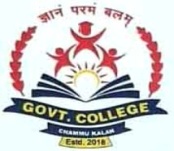            Govt.College Chammu Kalan Ismailabad              Kurukshetra (Haryana) 136129                                                                                  Ph.01744-295291            Website-gcchammukalan.ac.in                            Email-gcchammukalan@gmail.com                          Infrastructure Facilities Classrooms = 09 which are allotted as per time table. Classrooms are well-furnished, ventilated and spacious.Laboratories = 02 (including 01 Computer Labs, 01 Psychology Lab Cum Geography which are allotted as per time table to the students in the group of 15-20. All labs are well-equipped. One Hall for various curricular and co-curricular activities.Library = 01 (well-stocked, fully equipped and automated Central Library)Dedicated Internet Lease Line (220 mbps) with Wi-Fi networking to various computer systems for academic as well as administrative works of the CollegeFacilities for co-curricular activities viz. Seminar Hall , Conference Room ,Women Cell, Legal Literacy Cell, Placement Cell etc.Girls Common Room equipped with Health & Hygiene facilities like First Aid Box and Sanitary Napkins. Sanitary Napkin Incinerators are also installed in the Girls Washrooms for disposal of sanitary pads and other necessary things.Canteen = 01 (modern and spacious to cater to the needs of the students and staff at reasonable rates) Sports and Cultural FacilitiesPlayground = 01 for different sports activities.Sports room = 01 with Indoor Sports Complex having facilities for Badminton, Table Tennis, Yoga, Judo, Wrestling, Carom Board, and Chess etc.Multi-purpose Mats for Judo, Wrestling, Gymnastics etc.Cricket KitDispensary with required medicines for the First Aid purposesAmple space for yogic and other extra-curricular of various cells viz. NSS camps, , Women Cell events such as Yoga Day, Self Defense Camp etc.      STUDENT SUPPORT AND PROGRESSION FACILITIESThe College facilitates the various scholarships provided by Central Government, Haryana Government, Kurukshetra University and other agencies under various schemes to all deserving students viz. Post-Metric Scholarship Scheme for Minorities, Central Sector Scheme of Scholarship for College and University students, State Merit Scholarship to UG Girl students, State Merit Scholarship to UG students, Haryana State Meritorious Incentives Scheme, Consolidated Stipend and Free Books Scheme for SC students, Post-Metric Scholarship for BC students etc.The College facilitates the financial support to needy students through Earn While You Learn Scheme of Director Higher Education, Haryana by engaging them in small tasks of Laboratories, Library, Office, and IT related works etc. in the College. This also inculcates the spirit of work culture and confidence in the students.The College facilitates the financial support to the final year students for getting their Passports under the Passport Scheme of Director Higher Education, Haryana.The College has Women Cell with enthusiastic team of staff working efficiently for the Empowerment of Girl students and to bring out the latent talent of the Girl students.The College has Grievances Redressal Cell, Proctorial Board, Anti-Ragging Cell, Internal Complaint Committee, Anti-Sexual Harassment Cell and Students’ Welfare Club which provide immediate solution to the issues relating to the staff and students.The College provides a platform through Mentor- Mentee System in which mentor is a teacher who acts both as a friend and a role model to support and encourage students in his/her academic as well as personal growth.The College has Personality Development, Career Counseling and Placement Cell that extends counseling services to the students for Higher Education, Competitive Examinations, and Soft Skills Development etc. by periodically organizing various activities. The college has an Alumni Committee, which keeps in touch with the alumni of the college.